MECANOGRAFIA LLIÇÓ 1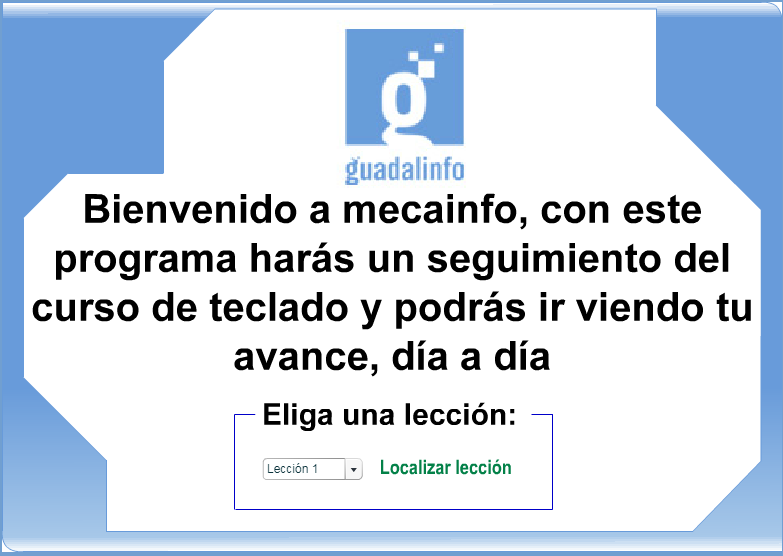 http://www.futurinet.com/meca/mecanografia/index.html